U Školy 39Zastávka664 84IČO 494 598 99 546 411 023Gymnázium T. G. Masaryka Zastávka, příspěvková organizaceRozhodnutí ředitele 1/2021kterým se vydává seznam literárních děl pro ústní část maturitní zkoušky                    z českého jazyka a literatury ve školním roce 2020/2021.Podle § 14b, odst. 1 vyhlášky 177/2009 Sb., ve znění pozdějších předpisů, ředitel školy stanovuje seznam literárních děl pro ústní zkoušku z českého jazyka a literatury (viz příloha)  maturitní zkoušky ve školním roce 2020/2021.Ze školního seznamu literárních děl žák připraví podle kritérií pro výběr zadání ústní zkoušky společné části podle katalogu vlastní seznam 20 literárních děl. Žák odevzdá vlastní seznam řediteli školy do 31. března pro jarní zkušební období. Neodevzdá-li žák do stanoveného data vlastní seznam literárních děl, losuje si u zkoušky z pracovních listů ke všem dílům obsaženým ve školním seznamu literárních děl.V Zastávce 25. 9. 2020		Mgr. Libor Hejda                           ředitel školyPříloha Seznam literárních děl pro ústní maturitní zkoušku společné části      z českého jazyka a literatury ve školním roce 2020/2021Kritéria pro výběr maturitních zadání k ústní zkoušce: Žák vybírá 20 literárních děl: od každého autora vybere pouze jedno dílo,ke každému z 20 maturitních okruhů vybere po jednom literárním díle.Seznam literárních děl, z něhož žák vybírá, sestavuje škola. Pro školní seznam literárních děl platí základní pravidla: minimální celkový počet nabízených literárních děl je 60, horní hranice není stanovena;za literární dílo je považováno komplexní dílo, nikoli jeho část (např. Karel Jaromír Erben: Kytice, nikoli Karel Jaromír Erben: Polednice);u literárního díla ze světové literatury je specifikováno vydání.    Pro žákův seznam literárních děl platí následující pravidlo: minimálně dvěma literárními díly musí být v seznamu zastoupena próza, poezie, drama. Světová a česká literatura do konce 18. stol.Achnatonův hymnus na Slunce (překlad Břetislav Vachala)Alighieri, Dante: Božská komedie (překlad V. Mikeš; Mladá fronta, Praha 1978)Bible – Starý zákon (Ekumenický překlad; Česká biblická společnost, Praha 2002)Boccaccio, Giovanni: Dekameron (překlad Radovan Krátký; Baronet, Praha 1997)Bridel, Bedřich: Co Bůh? Člověk?Diderot, Dennis: Jeptiška (překlad Věra Smetanová a kol., Odeon, Praha 1977)Epos o Gilgamešovi (překlad L. Matouš; Čs. spisovatel, Praha 1976)Goethe, Johann Wofgang: Faust – 1. částHomér: Ilias (překlad Otmar Vaňorný; Jan Laicher, Praha 1942) Homér: Odyssesa (překlad Otmar Vaňorný, Praha, Petr Rezek 1996)Komenský, Jan Ámos: Labyrint světa a ráj srdceKosmas: Kronika česká (překlad Karel Hrdina a Marie Bláhová; Paseka, Litomyšl – Praha 2005)Kronika tak řečeného Dalimila (překlad Marie Krčmová; Paseka, Litomyšl – Praha 2005)La Fontaine, Jean: Bajky (překlad Emil Herrmann, Brno, Eurobook 2017)Mastičkář Michna z Otradovic, Adam: Česká mariánská muzika, radostná i žalostná  Moliére: Lakomec (překlad E. a. Saudek; Mladá fronta, Praha 1966)Ovidius: Proměny (překlad Ivan Bureš; Nakladatelství Plot, Praha 2005)Shakespeare, William: Hamlet (překlad Martin Hilský; Nakladatelství Academia, Praha 2009)Shakespeare, William: Othello (překlad Jiří Josek,  Romeo, Praha 2011)Shakespeare, William: Romeo a Julie (překlad Erik Adolf Saudek; Čs. spisovatel, Praha 2012)Shakespeare, William: Zkrocení zlé ženy (překlad Erik Adolf Saudek, Čs. spisovatel, Praha 2012)Sofokles: Král Oidipús (překlad Ferdinand Stiebitz, nakl. Artur, Praha 2019)Swift, Jonathan: Gulliverovy cesty (přeložil Jan Váňa, Dobrovský s.r.o., Praha 2014)Tristan a IsoldaVillon, Francois: Závěť (překlad Otokar Fischer, Garamond, Praha 2018)Voltaire: Candide (překlad Radovan Krátký; Odeon, Praha 1978)Život svaté Kateřiny (překlad Jiří Pelikán; Nakladatelství Lidové noviny, Praha 1999)Světová a česká literatura 19. stol.Arbes, Jakub: Newtonův mozek Arbes, Jakub: Svatý XaveriusBaudelaire, Charles: Květy zla (překlad František Hrubín) Brontëová, Emilly: Na Větrné hůrce (překlad Alexander Tomský, Leda, Praha 2018)Březina, Otokar: Tajemné dálky Byron, George Gordon:  Vězeň chillonský (překlad Antonín, nakl. J. Otto, Praha 1922)Byron, George Gordon: Manfréd (překlad Martin Procházka, Supraphom, Praha 1989)Čech, Svatopluk: Nový epochální výlet pana Broučka, tentokrát do XV. století Čechov, Anton Pavlovič: Tři sestry (překlad Leoš Suchařípa, nakl. KMa, Praha 2008)Čelakovský, František Ladislav: Ohlas písní českých Dostojevskij, Fjodor Michailovič: Zločin a trest (překlad Stanislav Minařík, nakl. Dobrovský s.r.o., Praha 2014)Erben, Karel Jaromír: Kytice Flaubert, Gustave: Paní Bovaryová (překlad Eva Musilová; Academia, Praha 2008)Gogol, Nikolaj Vasilijevič: Revizor (překlad Zdeněk Mahler; Artur, Praha 2010)Havlíček Borovský, Karel: Král LávraHavlíček Borovský, Karel: Křest svatého Vladimíra Havlíček Borovský, Karel: Tyrolské elegie  Hugo, Victor: Bídníci (překlad Zdeňka Pavlousková, Academia, Praha 2002)Hugo, Victor: Chrám Matky boží v Paříži (překlad Milena Tomášková; Academia, Praha 2009)Jirásek, Alois: Filozofská historieJirásek, Alois: Staré pověsti českéMácha, Karel Hynek:  MájMaupassant, Guy de: Kulička (překlad Luděk Kárl, Odeon, Praha 1968)Mrštíkové, Alois a Vilém: Maryša Němcová, Božena: Babička Němcová, Božena: Divá BáraNeruda, Jan: Balady a romanceNeruda, Jan: Písně kosmickéNeruda, Jan: Povídky malostranské  Poe, Edgar Allan: Havran (překlad Vítězslav Nezval, nakl. Dokořán, Praha 2008)Poe, Edgar Allan: Jáma a kyvadlo a jiné fantastické příběhy (překlad František Bíbl, Václav Černý a Adlolf Gottwald; Nakladatelství XYZ, Praha 2007) Prévost, Antoine Francois: Manon Lescaut (překlad Jaroslava Votrubová Koutecká, Garamond, Praha 2019)Puškin, Alexandr Sergejevič: Evžen Oněgin (překlad Josef Hora; Odeon, Praha 1977)Rimbaud, Arthur: Opilý koráb (překlad František Hrubín, nakl. Mladá fronta, Praha 1958)Rostand, Edmond: Cyrano z Bergeracu (překlad Jaroslav Vrchlický, nakl. Thespis, Praha 1997)Scott, Walter: Ivanhoe (překlad Libuše Vokrová, Levné knihy KMa, Praha 2003)Sienkiewicz, Henryk: Ohněm a mečemSienkiewicz, Henryk: Quo vadis (překlad Erich Sojka; Vyšehrad, Praha 1984)Sova, Antonín: Květy intimních nálad Stroupežnický, Ladislav: Naši furiantiSvátek, Josef: Paměti katovské rodiny Mydlářů v PrazeTolstoj, Lev Nikolajevič: Anna Kareninová (překlad Taťjana Hašková, Levné knihy KMa, Praha 2004)Tyl, Josef Kajetán: Strakonický dudákVrchlický, Jaroslav: Noc na KarlštejněVrchlický, Jaroslav: Selské balady Whitman, Walt: Stébla trávy (překlad Jiří Kolář – Zdeněk Urbánek, Garamomd, Praha 2016)Wilde, Oscar: Jak je důležité míti Filipa (překlad Linda Čermáková, Dobrovský s.r.o., Praha 2018)Wilde, Oscar: Obraz Doriana Greye (překlad Kateřina Hilská, Odeon, Praha 2018)Winter, Zikmund: Rozina sebranec Zeyer, Julius: Radúz a Mahulena  Zola, Emile: Germinal (překlad Otakar Kunstovský, nakl. Dobrovský, Praha 2015)Zola, Emile: Nana (překlad Miroslav Jindra; SNKLU, Praha 1965)Zola, Emile: Zabiják (překlad Luděk Kárl; Odeon, Praha 1969)Česká literatura 20. a 21. stol.Andronikova, Hana: Zvuk slunečních hodinBass, Eduard: Cirkus Humberto Bezruč, Petr: Slezské písně Čapek, Josef: Stín kapradinyČapek, Karel: Bílá nemocČapek, Karel: KrakatitČapek, Karel: MatkaČapek, Karel: Povídky z jedné kapsy a z druhé kapsy Čapek, Karel: R.U.R.  Čapek, Karel: Válka s Mloky Dousková, Irena: Hrdý BudžesDrda, Jan: Němá barikáda Durych, Jaroslav: Rekviem  Dyk, Viktor: Krysař Fuks, Ladislav: Spalovač mrtvol Glazarová, Jarmila: Vlčí jámaHalas, František: Naše paní Božena Němcová Hašek, Jaroslav: Osudy dobrého vojáka Švejka za světové války Havel, Václav: AudienceHavel, Václav: Zahradní slavnost Havlíček, Jaroslav: Neviditelný Havlíček, Jaroslav: Petrolejové lampyHolan, Vladimír: Noc s Hamletem Hrabal, Bohumil: Ostře sledované vlaky Hrabě, Václav: Blues pro bláznivou holkuHrubín, František: Hirošima Hrubín, František: Jobova nocJirotka, Zdeněk: SaturninKainar, Josef: Nové mýtyKantůrková, Eva: Přítelkyně z domu smutku Kaplický, Václav: Kladivo na čarodějnice  Kohout, Pavel: August August, august Kohout, Pavel: Katyně Kohout, Pavel: Kde je zakopán pesKohout, Pavel: Nápady svaté Kláry  Körner, Vladimír: Písečná kosa Körner, Vladimír: Údolí včelKryl, Karel: Kníška Karla Kryla Kundera, Milan: Nesnesitelná lehkost bytíKundera, Milan: Směšné lásky Kundera, Milan: Žert Loukotková, Jarmila: Navzdory básník zpíváLustig, Arnošt: Démanty nociLustig, Arnošt: Modlitba pro Kateřinu Horovitzovou Malý, Radek: Vraní zpěvyMikulášek, Oldřich: Svlékání hadůNeumann, Stanislav Kostka: Nové zpěvy Nezval, Vítězslav: Edison Nezval, Vítězslav: Manon LescautOlbracht, Ivan: Golet v údolí  Otčenášek, Jan: Romeo, Julie a tma Pavel, Ota: Zlatí úhoři (vydání z r. 1991)Pecka, Karel: Motáky nezvěstnému Poláček, Karel: Bylo nás pět Procházka, Jan: Kočár do VídněSeifert, Jaroslav: Město v slzách Seifert, Jaroslav: Píseň o ViktorceSeifert, Jaroslav: Poštovní holubSkácel, Jan: SmuténkaSvěrák, Zdeněk – Smoljak, Ladislav: Posel z LiptákovaŠkvorecký, Josef: Legenda EmökeŠkvorecký, Josef: ZbabělciŠrámek, Fráňa: Modrý a rudý Tigrid, Pavel: Kapesní průvodce inteligentní ženy po vlastním osuduTučková, Kateřina: Žítkovské bohyněVaculík, Ludvík: Morčata Vančura, Vladislav: Markéta Lazarová Vančura, Vladislav: Rozmarné léto Viewegh, Michal: Báječná léta pod psaWerich, Jan – Voskovec, Jiří: Kat a blázenWolker, Jiří: Těžká hodina Světová literatura  21. stol.Allen, Woody: Vedlejší příznaky (překlad Michael Žantovský, Odeon, Praha 1990)Apollinaire, Guillaume: Pásmo (překlad Karel Čapek, Protis, Praha 2004)Asimov, Isaak: Já, robot (překlad Oldřich Černý a kol., Triton, Praha 2012)Babel, Isaak: Rudá jízda (překlad Jan Zábrana; Argo, Praha 2010)Bradbury, Ray: 451° Fahrenheita (překlad Jarmila Emmerová, Odeon, Praha 1978)Bradbury, Ray: Marťanská kronika (překlad Jarmila Emmerová; Baronet, Praha 2010)Bulgakov, Michail: Mistr a Markétka (překlad Alena Morávková; Volvox Globator, Praha 2011)Camus, Albert: Mýtus o Sisyfovi (překlad Dagmar Steinová, Garamond, Praha 2006)Eco, Umberto:  Jméno růže (překlad Zdeněk Frýbort; Šimon  Šimon, Praha 1993)Falcones, Ildefonso: Katedrála moře (překlad Lada Hazaiová; Argo, Praha 2011)Feuchtwanger, Lion: Židovka z Toleda (překlad Valter Feldstein; Šimon  Šimon, Praha 1996)Fitzgerald, Francis Scott: Velký Gatsby (překlad Martin Pokorný, Odeon, Praha 2019)Franková, Anne: Deník A. F. (překlad Gustav Janouch; Svobodné slovo – Melantrich, Praha 1957)Garcia Márquez, Gabriel: Láska za časů cholery (překlad Blanka Stárková, Odeon, Praha 2016)Garcia Márquez, Gabriel: Sto roků samoty (překlad Vladimír Medek, Odeon, Praha 2015)Golding, William: Pán much (překlad Heda Kovályová; Naše vojsko, Praha 2010)Heller, Joseph: Hlava XXII (překlad Miroslav Jindra, BB-art, Praha 2011)Hemingway, Ernst: Sbohem, armádo (překlad Vladimír Stuchl, Melantrich, Praha 1974)Hemingway, Ernst: Stařec a moře (překlad Šimon Pellar, Odeon, Praha 2015)Irving, John: Svět podle Garpa (překlad Radosalv Nenadál, Odeon, Praha 2015)Jerome, Klapka Jerome: Tři muži ve člunu (o psu nemluvě) (překlad Milan Žáček, Aurora, Praha 2002)Kafka, Franz: Proces (překlad Josef Čermák, Garamond, Praha 2006)Kafka, Franz: Proměna (překlad Zdeněk Sekal; Primus, Praha 1990)Kertész, Imre: Člověk bez osudu (překlad Kateřina Pošová; Academia, Praha 2009)Kesey, Ken: Vyhoďte ho z kola ven (překlad Jaroslav Kořán, Argo, Praha 2015)Lem, Stanislaw: Solaris (překlad Erich Sojka a Bořivoj Kameňák; Nakl. Academia, Praha 2009)London, Jack: Tulák po hvězdách (překlad Marie Mašková, nakl. Dobrovský, Praha 2017)Mann, Klaus: Mefisto (překlad Anna Siebenscheinová; Nakl. Academia, Praha 2008)Merle, Robert: Smrt je mým řemeslem (překlad Jana a Vlastimil Fialovi; Melantrich, Praha 1990)Nabokov, Vladimir: Lolita (překlad Pavel Dominik, Paseka, Praha 2019)Orwell, George: 1984 (překlad Eva Šimečková; Levné knihy, a.s., Praha 2009)Orwell, George: Farma zvířat (překlad Gabriel Gössel, Argo, Praha 2015)Pratchett, Terry: Soudné sestry (překlad Jan Kantůrek, Tall press, Praha 1995)Remarque, Erich Maria: Jiskra života (překlad Věra Houbová, Ikar, Praha 2015)Remarque, Erich Maria: Na západní frontě klid (překlad Ivana Parkmanová; Ikar, Praha 2011)Remarque, Erich Maria: Nebe nezná vyvolených (překlad Věra Houbová, Ikar, Praha 2010)Remarque, Erich Maria: Tři kamarádi (překlad Věra a Karel Houbovi, Ikar, Praha 2017)Rolland, Romaine: Petr a Lucie (překlad Jaroslav Zaorálek, Garamond, Praha 2018)Ryan, Patrick: Jak jsem vyhrál válku (překlad František Vrba, Knižní klub, Praha 2012)Saint-Exupéry, Antoine de: Malý princ (překlad Zdeňka Stavinohová; SNDK, Praha 1966)Solženicyn, Alexandr: Jeden den Ivana Děnisoviče (přel. Sergej Machonin; Academia, Praha 2002)Steinbeck, John: O myších a lidech (překlad Vladimír Vendyš, SNKLU, Praha 1965)Styron, William: Sophiina volba (překlad Radoslav Nenadál; Knižní klub 2009)Tolkien, J. R. R.: Hobit (překlad František Vrba; Mladá fronta, Praha 2002)Tolkien, J. R. R.: Pán prstenů (překlad Stanislava Pošustová Menšíková, Argo, Praha 2012)Waltari, Mika: Egypťan Sinuhet (překlad Marta Hellmuthová; Šimon  Šimon, Praha 1993)Wiesel, Elie: Noc (překlad Alena Bláhová; Sefer – nakl. Federace židovských obcí v ČR, Praha 2007)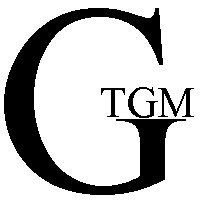 